Министерство просвещения и науки Российской  Федерации Федеральное государственное автономное образовательное учреждение высшего профессионального образования Филиал Российский государственный профессионально-педагогический университет в г. Нижний ТагилПрибор измеряющий температуру в градусах Цельсия и Фаренгейт.Работу выполнили: Минакова Виктория и Матис Милана, Студентки НТГСПИ (ф) РГППУНТ-101о-ИФГород Нижний Тагил2022гПояснительная запискаЦель разработки робота: создать прибор измеряющий температуру в градусах Цельсия и Фаренгейт.Функции электронного устройства: измерение температуры в градусах Цельсия и Фаренгейт.Описание комплекса технических средствКраткое описание микроконтроллера Arduino UNOКонтроллер Arduino Uno построен на платформе ATmega328, имеющей 14 цифровых входов/выходов (6 из которых могут использоваться как выходы ШИМ), 6 аналоговых входов, кварцевый генератор 16 МГц, разъем USB, силовой разъем, разъем ICSP и кнопку перезагрузки. Для работы необходимо подключить платформу к компьютеру посредством кабеля USB, либо подать питание при помощи адаптера AC/DC или батареи.Краткое описание датчиков, используемых в устройствеАналоговый датчик температуры TMP36Модуль аналогового датчика температуры TMP36. Датчик TMP36 хорош тем что имеет высокую точность измерений при небольшой цене.TMP36 - низковольтный высокоточный температурный датчик. Он вырабатывает выходное напряжение, пропорциональное температуре в градусах Цельсия. TMP36 не требует использования внешних компонентов для измерения температуры с точностью ±1°C при температуре +25°C и ±2°C в диапазоне от -40°C по +125°C.TMP36 способен измерять температуру в диапазоне от -40°C до +125°C, обеспечивает на выходе напряжение 750 мВ при температуре 25°C, при этом при 2.7 В питании имеет максимальную рабочую температуру +125°C.Плюсы использования:Хорошая точность при невысокой стоимостиНет необходимости в использовании библиотек при программированииМинусы использования:Недостаточная точность для проектов, где требуется точность до десятых градуса Цельсия.Текстовый экран 16×2LCD дисплей представляет собой электронный дисплейный модуль, в котором для создания видимого изображения используется жидкокристаллическая технология. Модуль 16×2 LCD Display — это один из простейших модулей такого типа, обычно используемый в электронных схемах для вывода цифровой и/или текстовой информации. Индекс 16×2 означает, что дисплей имеет 16 символов в строке в 2 таких строки по высоте экрана. Если рассматривать каждый символ LCD-дисплея,  то он отображается в матрице 5×8 пикселей.Модель устройства в TinkerCAD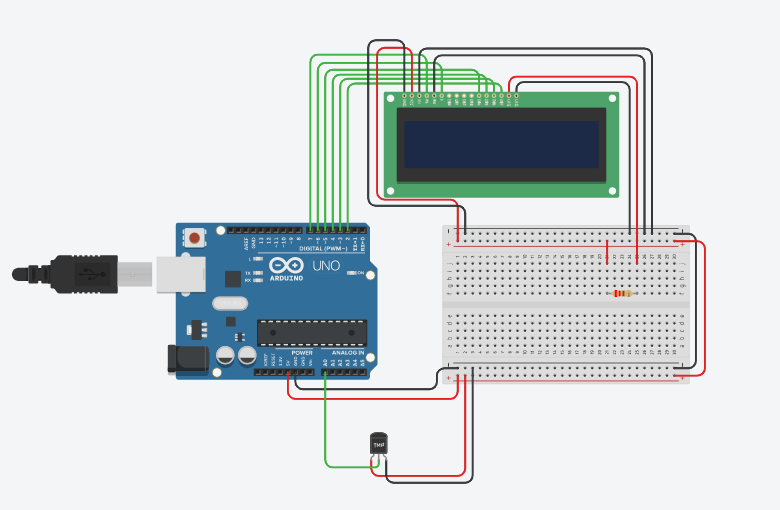 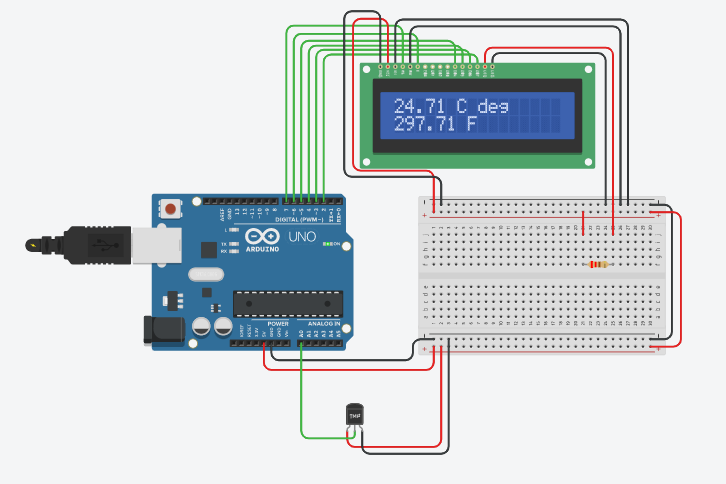 Описание программного обеспеченияСуществует стандартная библиотека LiquidCrystal для работы с текстовыми жидкокристаллическими экранами.#include <LiquidCrystal.h>#define tmp A0LiquidCrystal lcd(7, 6, 5, 4, 3, 2);String start_msg_1 = "TEMPERATURE";String start_msg_2 = "DATA";String celsius_msg = " C deg";String fahrenheit_msg = " F deg";void setup(){  lcd.begin(16, 2);  lcd.setCursor(0, 0);  start_msg_1 = getCentredString(start_msg_1);  lcd.print(start_msg_1);  lcd.setCursor(0, 1);  start_msg_2 = getCentredString(start_msg_2);  lcd.print(start_msg_2);  delay(2000);}void loop(){  float voltage = getVoltage(tmp);  float temperatureC = getTemperatureC(voltage);  float temperatureF = getTemperatureF(voltage);  updateLCD(temperatureC, temperatureF);  delay(1000);}float getVoltage(int pin) {  int reading = analogRead(tmp);  float voltage = reading * 5.0;  voltage /= 1024.0;  return voltage;}float getTemperatureC(float voltage) {  float temperatureC = (voltage - 0.5) * 100 ;  return temperatureC;}float getTemperatureF(float voltage) {  float temperatureC = (voltage - 0.5) * 100 ;  float temperatureF = temperatureC + 273;  return temperatureF;}void updateLCD(float temperatureC, float temperatureF) {  String first_line = String(temperatureC) + celsius_msg;  String second_line = String(temperatureF) + fahrenheit_msg;  lcd.clear();  lcd.setCursor(0, 0);  lcd.print(first_line);  lcd.setCursor(0, 1);  lcd.print(second_line);}String getCentredString(String string) {  if (string.length() > 16) return "";  else {    int diff = 16 - string.length();    diff /= 2;    String line_centring_start = "";    String space = " ";    for (int i=0; i<diff; i++) {      line_centring_start += space;    }    line_centring_start += string;    return line_centring_start;  }}ОПИСАНИЕ ПРОЕКТА ЭЛЕКТРОННОГО УСТРОЙСТВА(Прибор измеряющий температуру в градусах Цельсия и Фаренгейт)